KOMUNIKAT LUBELSKIEGO WOJEWÓDZKIEGO LEKARZA WETERYNARII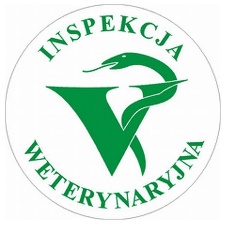 Jesienna Akcja szczepień lisów przeciwko wściekliźnieInformuję, że w dniach od 20 do 25 września 2019 r.* na terenie województwa lubelskiego zostanie przeprowadzone ochronne szczepienie lisów wolno żyjących przeciwko wściekliźnie.Szczepionka będzie zrzucana z samolotów w ilości 20 - 30 dawek na 1 km²Zrzuty obejmą kompleksy leśne, pola, łąki z pominięciem terenów zabudowanychDawkę szczepionki stanowi blister aluminiowo-plastykowy wielkości około 3 cm, zawierający szczepionkę zatopioną 
w przynęcie o intensywnym zapachuN i e   w o l n o   d o t y k a ć    s z c z e p i o n k i !Jeśli szczepionka dostanie się do ust, oczu, nosa, lub skaleczenia skóry należy niezwłocznie skontaktować się 
z lekarzemRęce lub inne nie zakryte części ciała, które miały kontakt ze szczepionką, należy natychmiast dokładnie umyć wodą 
z mydłemKażdy kontakt zwierząt domowych ze szczepionką należy zgłosić lekarzowi weterynariiPrzez dwa tygodnie po wyłożeniu szczepionki nie należy puszczać wolno psów i kotów, aby nie dostały się do miejsc, gdzie wyłożono szczepionkę* Termin akcji może ulec zmianie z powodu niekorzystnych warunków atmosferycznych, informacje będą na bieżąco aktualizowane na stronie Wojewódzkiego Inspektoratu Weterynarii w Lublinie, www.wiw.lublin.pl.